GOOD TIMES     						51816-1824							Unit 3A.  James Monroe: _____ President – ______________________ from ______________ County -“Era of Good Feelings” = intense ______________ (patriotism) after the War of ______ 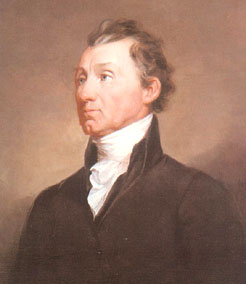 B. Improvements in Transportation 1. ________ = National Road built from ______ to ______ – helped settlers ________  __________2. Canals = __________ larger bodies of water3. ___________ (1807) made travel _______ & cheaper4. Railroads = much __________- Connected NE __________ to ___________ in the west 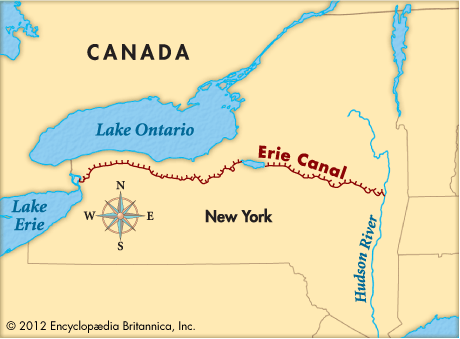 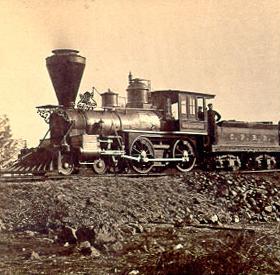 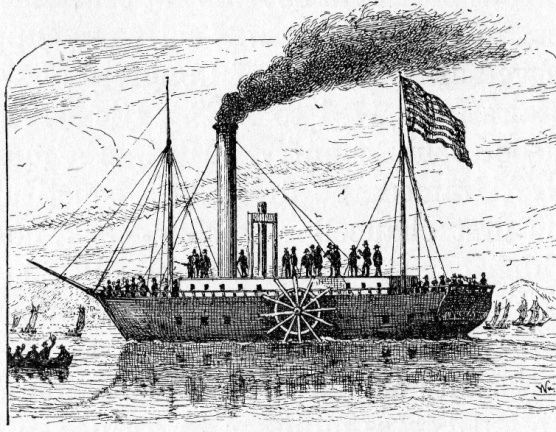 C. Monroe Doctrine (1823) 1.  _________ American nations ___________ against ___________ rulea. Americas should ________ be ____________ by _____________ powersb. If Europe interferes with any _______  _________ in the Western Hemisphere, the ______ will regard it as a _________c. U.S. will not __________ in European _________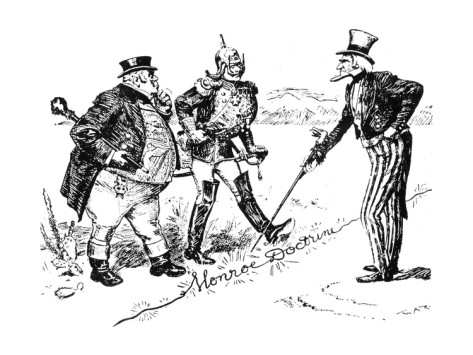 